“筑梦钱塘 阔步新时代”健步走活动通知为庆祝二十大胜利召开，引导和培养良好的健康生活习惯，不断提升全体教工的身心素质，校工会主办、教职工健步走/户外俱乐部承办“筑梦钱塘 阔步新时代”健步走活动。参加人员：全校工会会员活动时间：10月22日（周六）上午8：30—11：30活动安排：集合地点：钱塘区围垦文化广场雕塑前（A点）或14号大街与江堤交汇处（B点）活动方式：起点领取活动健走卡——沿钱塘江滨绿道走至折返点盖章——返回起点盖章并扫码登记；全程约4公里。 健步路线（二选一）：1） 围垦广场雕塑前(A)14号大街与江堤交汇处(B)围垦广场雕塑前(A)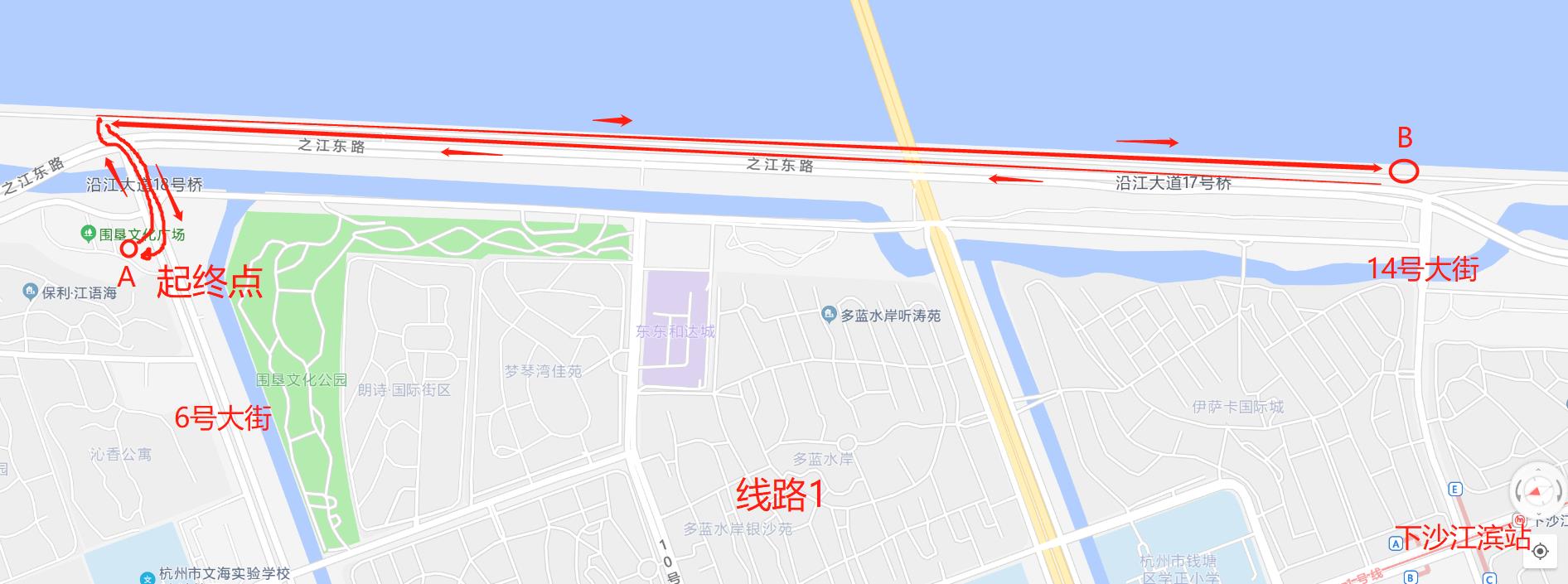 2) 14号大街与江堤交汇处(B)围垦广场雕塑前(A) 14号大街与江堤交汇处(B)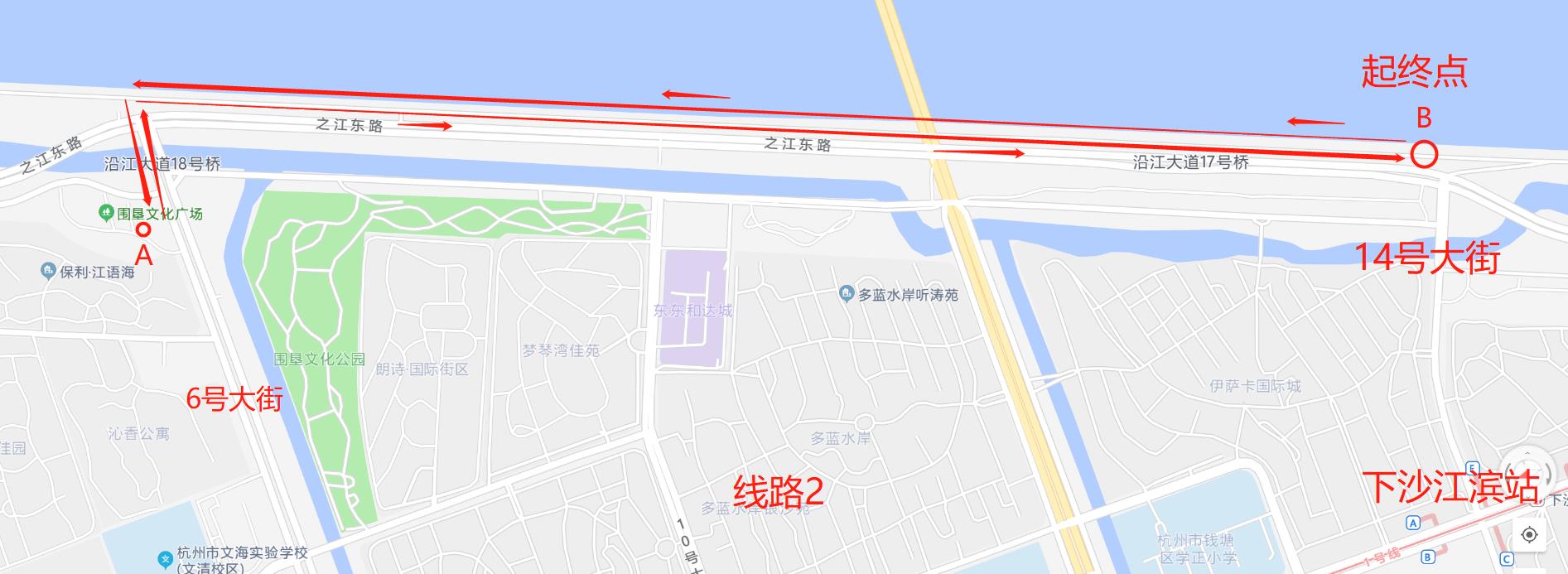 活动奖励：全校工会会员可在活动时间内到集合点领取健走卡，沿指定路线在11:30前完成全程，凭盖章后的健走卡于10月26日（周三）12:00-16:20在行政楼一楼大厅领取纪念品一份。为配合义务教育“双减”政策，欢迎广大工会会员带小朋友一起健走！活动当天前399名到达终点的小朋友将获得一份小惊喜，先到先得，发完为止。校工会校教职工健步走/户外俱乐部2022年10月18日附：纪念品介绍，三选一，完成全程扫码时选择花王New Beads馨香洗衣液（780g）3瓶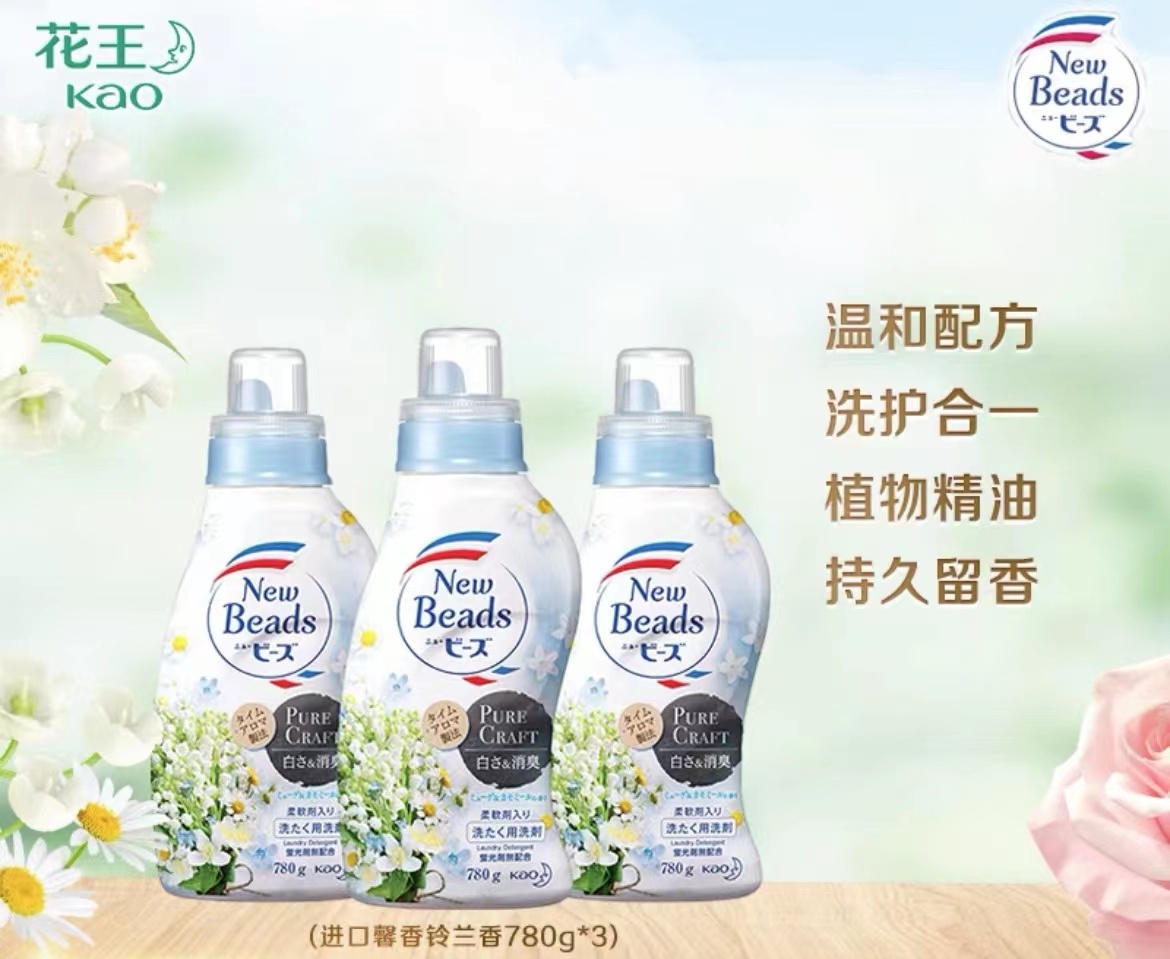 姚生记每日坚果（750g）1盒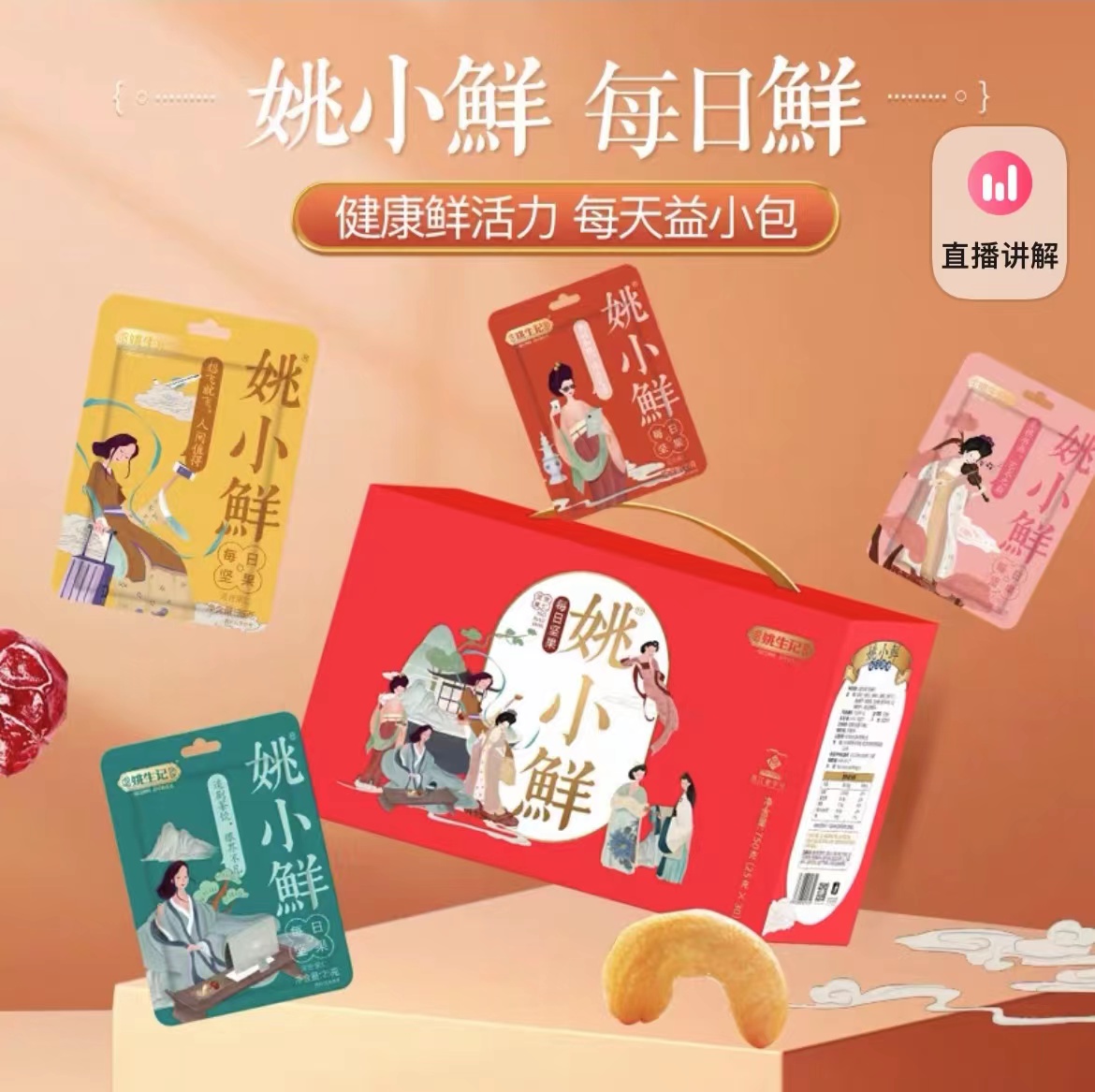 红吕洗发水（400ml）2瓶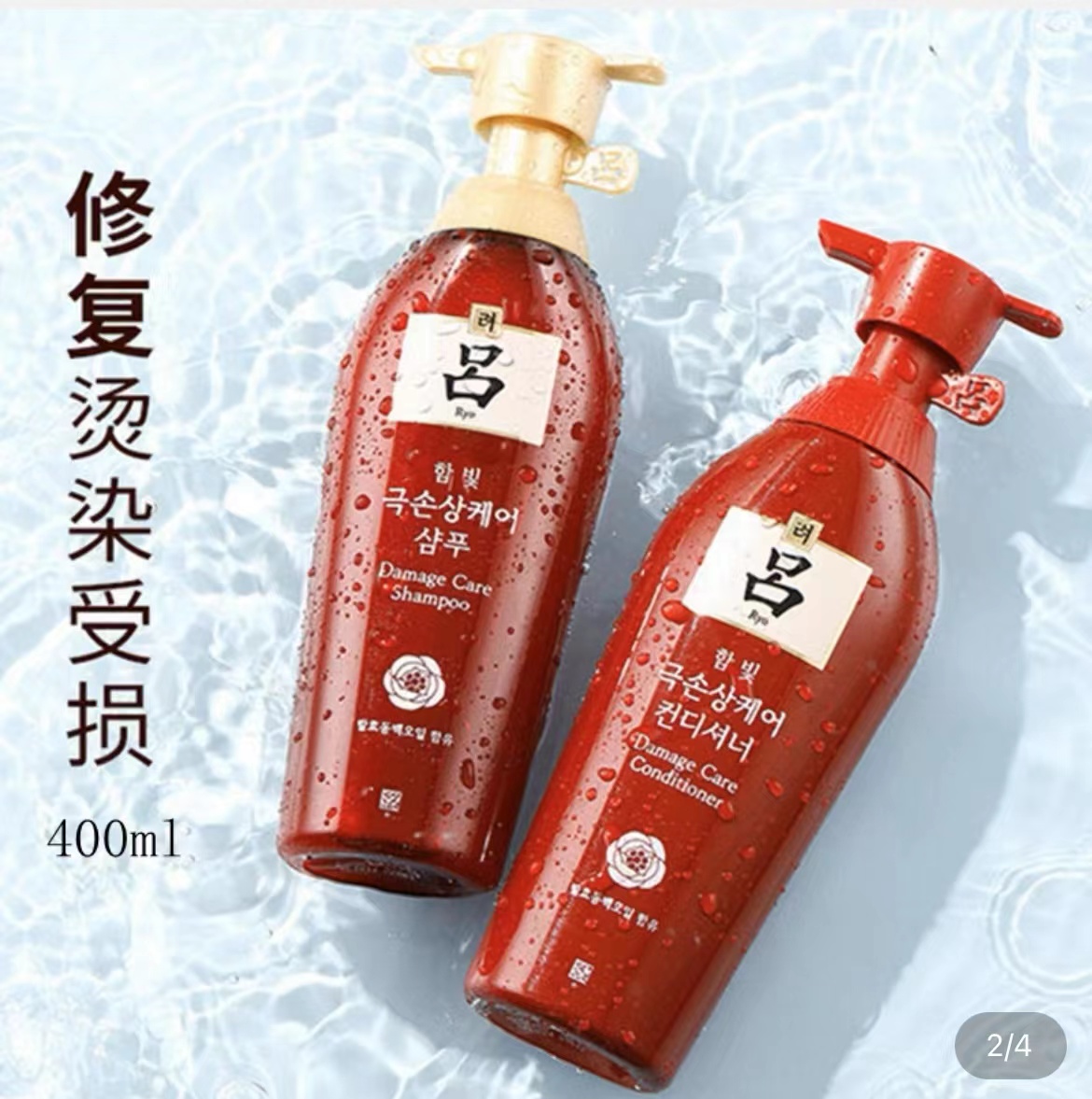 